Regulamin Konkursu Dożynkowego 
na 
„Najładniejszą Dożynkową Dekorację Posesji”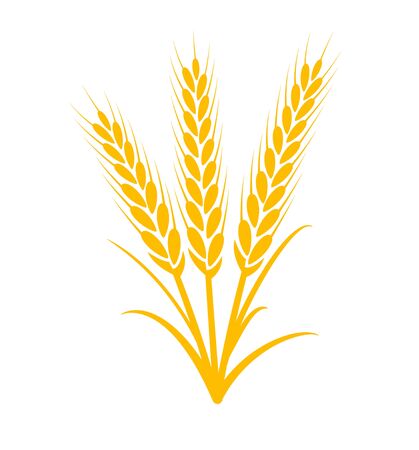 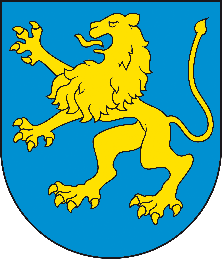 Postanowania OgólneCelem konkursu jest upowszechnianie i kultywowanie tradycji oraz obrzędowości wiejskiej związanej z okresem żniw. Konkurs odbędzie się podczas XXVII Dożynek w Marklowicach, zgłoszenia będą przyjmowane w Pionie Spraw Społecznych do dnia 25.08.2022 r. Konkurs adresowany jest dla mieszkańców Marklowic Komisja Konkursowa powołana przez organizatora dokona przeglądu posesji zgłoszonych do organizatora w dniu 27.08.2022 r.Kryteria oceny:Pomysłowość: 0-5 punktów ( oryginalność, walory humorystyczne, nawiązanie do aktualnych wydarzeń społecznych)Związek z kulturą rolniczą i tradycją regionu, symbolika żniwna: 0-5 punktów 
( wykorzystanie w dekoracji płodów rolnych, snopów zbóż, motywów żniwnych, tradycyjnych narzędzi rolniczych) Rozmiar dekoracji: 0- 5 punktów ( w tym pracochłonność w przygotowaniu dekoracji zasięg dekoracji – np. wystrój ogrodzenia „scena” przy  płocie)Estetyka wykonania i ogólny wyraz artystyczny: 0 – 5 punktów Właściciele 3 najpiękniej przystrojonych dożynkowych posesji otrzymają nagrody.Ogłoszenie wyników i wręczenie nagród nastąpi podczas uroczystości dożynkowych w dniu 28.08.2022 r. 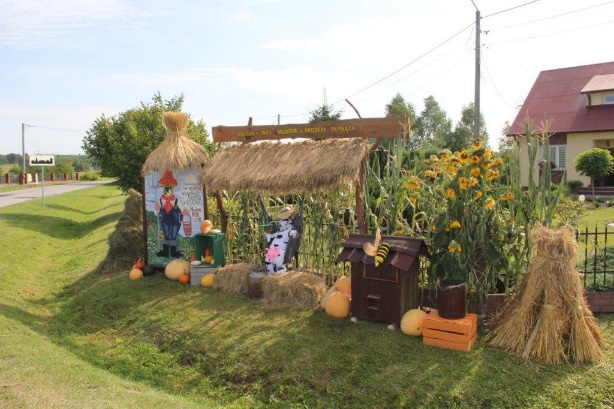 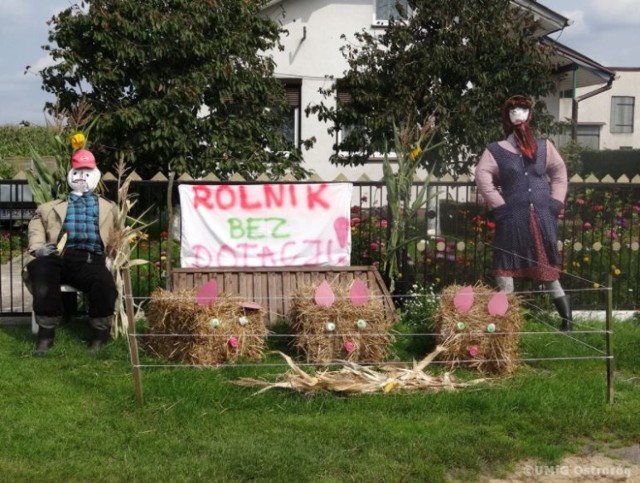 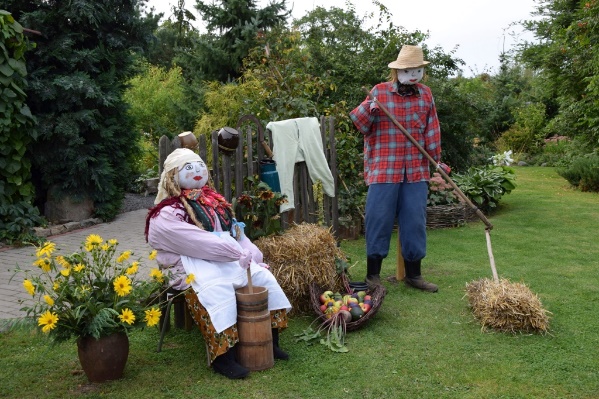 